REV12/21OFFICIAL USE ONLY	NAME:	DOB: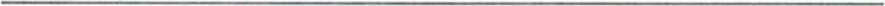 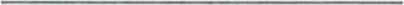 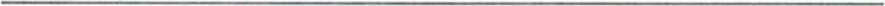 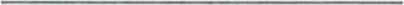       ADDRESS: CITY: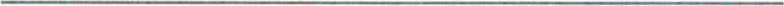 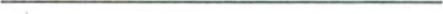  STATE: _____________ZIP__________HOME PHONE:______________________     EMAIL: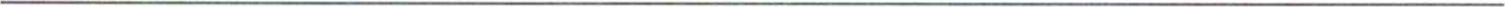        DEPARTMENT: 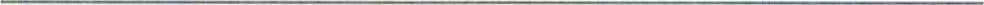 WORK PHONE: (         YEAR FIRST JOINED NYPCA: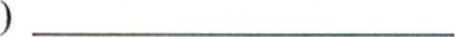 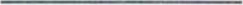 	ACTIVE:	RETIRED:	CIVILIAN: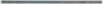 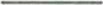 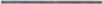 NRA CLASSIFICATIONREVOLVER: HM - MA - EX - SS - MRK - CLASS - UNCSEMI-AUTO: HM - MA - EX - SS - MRK- CLASS - UNCNRA PISTOL PERMIT NUMBER: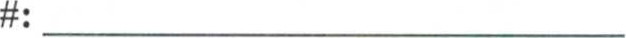 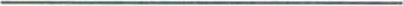 RENEWAL DUES = $30 _____
DUES RECEIVED AFTER APRIL 1st WILL INCUR A LATE FEE OF $10 
NEW MEMBER DUES = $40 _____MAKE CHECKS PAYABLE TO: NEW YORK POLICE COMBAT ASSOCIATIONSend application and proper fee to:
Lloyd Jeffords
32 Welling Ave.
Warwick, New York 10990DATE:NUMBER: